Консультация для родителей«Почему ребенок кусается»Подготовила педагог-психологОпарина Мария Геннадьевна2022 гПочему могут кусаться дети?Большинство детских психологов   утверждают, что нормально развивающиеся дети почти всегда кусаются на каком-либо этапе своего развития. Впервые это может проявиться в полгода, пик же приходится на возраст 2-3 лет. В этом возрасте, который не зря считается «бунтовским», ребенок старается выделить себя среди прочих людей, проявить свою индивидуальность.В этих целях ребенок порой проявляет агрессию, в том числе и укусы. Когда родители бурно реагируют, ребенка это только радует, ибо в эти минуты он чувствует себя индивидуумом, способным вызвать сильные эмоции.Бесспорно, кусание — досадный тип поведения ребенка. Утешением может служить лишь тот факт, что такое поведение в большинстве случаев бывает временным и встречается намного чаще, чем можно подумать.Что же такого произошло в жизни ребенка, почему он так изменился?В двухлетнем возрасте у ребенка наступает активный период новых социальных отношений, которые становятся источником бурных переживаний. До сих пор он общался в основном со взрослыми, и плач очень хорошо зарекомендовал себя как способ добиться своего, когда хотелось получить лакомство или не ложиться спать сразу после возвращения папы с работы. Но многие малыши приходят к выводу, что отношения, которые складываются у них с другими детьми — дело совсем непростое. Они могут быть грубыми, могут просто так ударить или пожаловаться маме, и им совершенно безразлично, хочешь ли ты поиграть с их ведерком для песка или нет. Перед вами ребенок, который что-то хочет, в чем-то нуждается и который охвачен стремлением получить то, что он хочет. Что он может делать в такой ситуации? Попытаться «освоить территорию» удобным для него способом. При этом у него есть оружие, в силе которого он не сомневается — это зубы, они не подведут. По непонятной вам причине он может быть враждебно настроен и хочет всем вокруг сделать больно.Если ваш малыш ведет себя подобным образом, следует определить, связано ли это только с его амбициями или в основе лежат какие-то семейные проблемы, потому что довольно часто маленький кусака направляет свою агрессию на родителей с целью привлечь к себе внимание.Но какой бы ни была причина, такое поведение расстраивает всех окружающих, и если не принимать мер, оно может долго продолжаться.Причины поведенияТому, что дети «пробуют на зуб» не только игрушки, но и других людей, существует несколько причин. Первая - желание приблизиться к окружающим и вступить с ними контакт. В раннем возрасте рот является одним из главных органов, помогающих ребенку в исследовании мира.Младенцы часто кусают разные предметы, соски, игрушки и даже материнскую грудь. Вначале они делают это неосознанно, но затем они все лучше понимают смысл укуса и реакцию, которую тот вызовет у окружающих.Вторая причина связана с сильными отрицательными эмоциями – ребенок кусает, когда он очень зол и раздражен. В детсадах нередко встречаются маленькие дети, которые не в состоянии совладать с вспышками гнева, например, если у них отбирают игрушку. Малыш еще не умеет выразить отрицательные эмоции словами.Возникает противоречие между его недостаточными вербальными способностями и достаточно высоким ментальным уровнем. Ребенок понимает, что его обидели, что произошел акт агрессии. Ответить не может, и часто выражает свои эмоции, кусая обидчика.Третьим фактором может стать низкая сенситивность, то есть чувствительность к прикосновению. Дети с низкой сенситивностью отличаются низкой восприимчивостью к болевым воздействиям и не совсем понимают, что их прикосновения могут причинить другому ребенку сильную боль.Кроме того, дети, которые кусают окружающих, могут страдать от сложной психологической ситуации дома. Рождение младшего ребенка, уехавший на воинские сборы или в командировку отец, ссоры между родителями… Иногда бывает и так, что ребенок чувствует в садике большой дискомфорт, тогда он будет кусать других детей или воспитателей, чтобы выразить свое отношение к самому садику.Очень активные дети могут просто скучать в тесном пространстве комнаты - достаточно вывести их на двор, чтобы они стали гораздо менее агрессивными.Кто кусал и кто укушенКогда же родителям следует обращаться к психологу по поводу кусающегося ребенка? В большинстве случаев спешить не стоит. Такое поведение проходит с возрастом, и зачастую не требует никакого профессионального вмешательства. Если малыш иногда кусается, но обычно он весел, играет, рисует и смеется, нет причин для волнения.Но если ребенок большую часть времени беспокоен, не может сосредоточиться, часто плачет, постоянно агрессивен без причины и очень часто кусается – имеет смысл обратиться к профессиональному психологу.Но прежде всего следует проверить, в каких ситуациях в садике ребенок кусается, и попробовать предотвратить их возникновение. Например, если ребенок проявляет агрессию при усталости или голоде, значит, в это время ему трудно владеть собой, и он быстро раздражается. Исключить повод для агрессии довольно просто, психолог тут не нужен.Чтобы зубки не кусалисьВаша задача — пресечь подобное поведение прежде, чем оно перерастет в привычку.1.	Отреагируйте в тот самый момент, когда ребенок кого- либо укусил. Если он еще не умеет говорить, озвучьте это поведение, чтобы он запомнил название: «Ты кусаешься!». Затем скажите: «Нельзя кусать людей!». Твердо выразите свое неодобрение и переключитесь на другую тему.2.	Утешьте пострадавшего и выразите ему свое сочувствие. Дети должны знать, что когда они кусаются, то причиняют другим людям боль. В присутствии ребенка направьте все внимание на пострадавшего: «Я очень сожалею! Тебе, наверное, больно? Что я могу сделать, чтобы помочь тебе?». Таким образом, вы подадите своему ребенку пример выражения сочувствия. Если возможно, сделайте так, чтобы ребенок загладил свою вину. Он может промыть укушенному ребенку место укуса, предложить повязку или пластырь, нарисовать картинку в знак примирения, извиниться, предложить игрушку. Обязательно попросите прощения у родителей ребенка на месте или позвоните им позже.3.	Научите ребенка новому поведению вместо кусания. Дети часто кусаются потому, что им не хватает слов, чтобы выразить свои потребности. Определите, в каком случае ребенку не хватает слов, и научите правильно реагировать на ситуацию, чтобы у него не возникало желания укусить. Научите его договариваться, отстаивать свое мнение, подтверждать свою правоту словами. Если у вашего ребенка возникают проблемы при выражении чувств или желаний, научите его говорить: «Я расстроен» или «Я хочу играть». Не забудьте сообщить ему, что вам нравится, когда он ведет себя сдержанно.4.	Старайтесь предугадать намерение ребенка укусить. Если у вашего ребенка появилась привычка кусаться, внимательно наблюдайте за его поведением. Вы сможете немедленно вмешаться и не допустить подобных действий. Ребенка, который еще не разговаривает, отвлеките от ситуации или предложите альтернативу: «Ты хочешь поиграть с глиной или кубиками?».Ребенку постарше предложите побыть одному и подумать: «Ты еще маленький и иногда не можешь остановиться. Но очень скоро ты поймешь, как плохо быть одному». У этого метода есть несколько преимуществ. Одно из них состоит в том, что он уменьшает число социальных контактов между маленьким ребенком и другими людьми. Вполне может быть, что кусание является одним из проявлений перевозбуждения, возникающего потому, что ребенок слишком много времени вовлечен в контакты с другими детьми. Одиночество помогает малышу понять, что, несмотря на трудности общения, на самом деле он этого хочет и, когда он уходит от них, ему очень грустно.Таким образом, можно вмешиваться столько раз, пока это поведение не прекратиться. Итак, сначала наблюдайте, а затем немедленно действуйте.У нас никого не кусаютПравило номер один любого детского коллектива: когда ребенок кусается, его следует прежде всего остановить и отвести подальше от «жертвы». Следует объяснить ребенку совершенно однозначно, что ни в коем случае нельзя кусаться.Можно сравнить это с другими известными ему запретами, существующими в садике. Достаточно одного короткого предложения, которое следует повторять ясно, четко и строго: «У нас в садике нельзя кусаться».Нет смысла наказывать малыша в таком возрасте. Он еще недостаточно осознает причинно-следственную связь между поведением и наказанием, и кроме того, он практически не владеет своими побуждениями.Поэтому если он разозлиться опять, страх перед наказанием не остановит его. Кроме того, ребенок в этом возрасте еще не в состоянии понять, что другому тоже больно.Что касается родителей «кусачего» малыша, нет смысла ежедневно делать им замечания по поводу поведения ребенка. Следует назначить встречу, которая будет касаться всех аспектов укусов. Если родители будут чувствовать, что воспитатели критикуют их и ребенка, это только заставит их занять круговую оборону, агрессивно реагировать на нападки и упреки.В заключение нужно сказать, что некоторые малыши не кусаются никогда. Они находят иные пути проявить внутреннее напряжение. Те же, кто кусается много и часто, сами порой страдают от собственного поведения, потому что окружающие обычно реагируют на это очень резко.Но как быть с «жертвой», в особенности если каждый день ребенок приходит из садика со следами укусов? Означает ли это, что воспитатели недостаточно следят за детьми? Ответ прост: если следы укусов сменяют друг друга постоянно, ситуация безусловно ненормальна. Воспитатели должны предотвращать такие ситуации, и стараться, чтобы «кусачие» детки были все время в поле их зрения. Проверьте, достаточно ли персонала в группе относительно количества детей. При достаточно числе опытных и наблюдательных воспитателей и нянь проблема вполне разрешаема.Например, днем, когда дети уже устали, следует обратить внимание на то, чтобы потенциальные «кусаки» были заняты спокойным делом под надзором одного из взрослых. Проверьте, как персонал реагирует, когда один из детей кусает другого. Что объясняют детям, что им говорят по этому поводу? Но даже если воспитатели очень внимательны и стараются предотвратить эксцессы, не надо ожидать от них стопроцентного успеха.Ребёнок начал кусаться дома! Что делать?Обычно первые попытки ребенка кусаться вызывают у родителей умиление и восхищение. «У нас появились зубки! Ах, какие мы большие!» Почувствовав родительское одобрение, кроха начинает кусаться сильнее и активнее.   Некоторое время взрослые терпят, надеясь, что малыш перерастет этот период и поймет, что кусаться нельзя, но ничего не меняется и покусанные родители и родственники начинают бить тревогу.   По мнению психологов, желание укусить – это один из древнейших инстинктов, такой же, как сосание. Только сосательный рефлекс у человека наиболее развит, так как в период новорожденности это единственный способ, чтобы добыть себе пищу. Инстинкт кусания сидит гораздо глубже в подсознании. Вы, наверное, обращали внимание, как взрослые люди в минуты волнения покусывают губы или ногти, а задумываясь над чем-нибудь, кусают ручку или карандаш. Даже в сексуальных играх партнеры могут легко покусывать друг друга.   В общем, как видите, кусаются все. Только взрослые усвоили определенные нормы поведения в обществе и за рамки стараются не выходить.   Ребенок же еще понятия не имеет, что такое хорошо, а что такое плохо. И задача родителей – объяснить малышу элементарные правила поведения.   Кусаясь, малыш дает выход своим эмоциям, причем как положительным, так и отрицательным. Поэтому прежде чем ругаться на кусачего карапуза, необходимо понять, что же скрывается за его поступком. Так, в зависимости от возраста малыша и внешних обстоятельств, психологи выделяют ряд «уважительных» причин для подобного поведения.   Укус от страха   Годовалый ребенок еще многое не может объяснить словами. Если вы игнорируете детские капризы «по пустякам» и постоянно заставляете малыша «играть самостоятельно», он может ощущать неуверенность и страх перед огромным миром. В этом случае укусы могут стать для ребенка единственным способом победить свой страх.  Тактика поведения: Вам потребуется много терпения, такта и нежности, чтобы вернуть малышу чувство защищенности. Годовалому ребенку важно чувствовать, что родители всегда рядом и всегда придут к нему на помощь в случае необходимости. Не наказывайте кроху за то, что он чего-то боится, особенно мальчиков. Страх от этого не исчезнет. Но малыш станет бояться родительского наказания и будет переживать негативные эмоции самостоятельно. Это огромная нагрузка для детской психики. Кроме того, не заставляйте ребенка пересиливать свой страх, так вы его еще больше запугаете. Лучше садитесь рядышком как можно чаще и разговаривайте. Расскажите крохе, что вы его очень любите и никому не дадите в обиду. Спустя некоторое время страхи исчезнут сами собой, а вместе с ними и укусы.   Укус как признание в любви   Полуторагодовалый карапуз начинает целовать маму и вдруг со всей силы кусается. Как ни странно, но именно так ребенок пытается выразить свои самые светлые чувства: «Я очень люблю свою маму, а значит надо укусить ее посильней». Часто родители сами показывают ребенку «дурной пример»: покусывая годовалого малыша за пяточки и ручки. Но дети до двух лет еще не умеют кусать понарошку. Они не понимают, что могут сделать больно окружающим и в ответ на любящие покусывания родителей кусаются всерьез.   Тактика поведения: Дать понять чаду, что укусы не самый лучший способ объяснения в любви, можно только на своем примере. Когда вы покусываете ребенка, он испытывает только положительные эмоции и хочет отплатить вам тем же. Постарайтесь сдерживать свои эмоции и заменить покусывания поцелуями или объятиями. А в ответ на укусы малыша объясните, что вам очень больно. Можно предложить ребенку укусить свою руку, чтобы он понял, как это больно. И обязательно покажите карапузу, что можно выражать свою любовь другим способом: словами, жестами, объятиями, поцелуями. Иначе ребенок может решить, что раз кусаться плохо, значит и любить кого-то тоже.   Укус как способ обратить внимание   Если ребенок кусает только одного из родителей, то, скорее всего, он делает это от дефицита общения с ним. Таким способом малыш пытается обратить его внимание на себя.   Тактика поведения: Совершенно не обязательно отказываться от личной жизни и целиком посвящать себя ребенку. Малышу важно не то, сколько времени вы проводите с ним, а то, как вы его проводите. Между детьми и родителями существует тесная эмоциональная связь. Ребенку важно чувствовать мамино (или папино) внимание и заботу. Выберите время, которое вы ежедневно будете проводить вместе с малышом, не отвлекаясь на домашние заботы или телефонные разговоры.   Агрессивные укусы   Если вы часто наказываете малыша и шлепаете, он может, кусая сверстников, вымещать на них скопившуюся агрессию. Ведь взрослому, в отличие от малыша, так не ответишь.   Тактика поведения: Здесь главное – не оставлять произошедшее без внимания. Предложите ребенку другой выход отрицательных эмоций: побить подушку, побоксировать «грушу», порвать газету и т.д.). Обязательно скажите, что он причиняет окружающим боль. Такие проявления агрессии – повод задуматься над своей воспитательной тактикой. Может, стоить быть чуточку помягче и понежнее. Иначе получается двойной стандарт: вам можно применять силу, а ребенку нельзя.   Если кто-то из детей укусил вашего малыша, не кидайтесь на «кусаку» или его родителей с обвинениями. Они и сами расстроены из-за случившегося и, поверьте, в большинстве случаев не знают, как себя вести. Просто постарайтесь некоторое время держаться подальше от этого малыша. Дети любят подражать друг другу. И невоспитанный, на ваш взгляд, мальчик Петя может оказаться кумиром для вашего крохи. Все, что делает этот Петя, ребенок может воспринимать как пример для подражания. Поэтому обязательно объясните своему сыну или дочери, что кусаться нельзя, что так делать плохо. А научившись анализировать поведение других детей, ребенок не будет слепо им подражать и повторять все плохое.   Если родители выберут правильную тактику поведения, то к двум годам, как правило, кроха перестанет кусаться. Но иногда и в три, и в четыре года ребенок продолжает кусаться. Это свидетельствует о слабости нервной системы и душевном неблагополучии малыша. Лучшее, что вы можете сделать в этом случае, – это обратиться к детскому психологу. Он поможет выявить истинную причину подобного поведения и устранить ее. Выяснив, что тревожит ребенка, что мешает ему расслабиться и перестать нервничать, специалист даст родителям совет, какой воспитательной тактики следует придерживаться.   Если вполне взрослый ребенок, играя в ролевые игры, начинает «кусаться», сжимать зубы — спокойствие. Постарайтесь, даже если очень больно, не реагировать на это бурно. В ответ на ваши возмущенные окрики он может начать кусаться еще сильнее. Ведь когда что-то активно запрещают, это сильно притягивает. Ребенок не понимает, что он делает плохо, ведь кусается не мальчик Саша, а злой саблезубый тигр. Сперва постарайтесь понять, что же это за игра, в которой обязательно надо кусаться. Ознакомившись с правилами, можно убедить маленького «тигра», что достаточно всего лишь грозно рычать: «Давай ты будешь добрым тигром!»Ох, уж этот маленький кусака!Вероятно, нет другого такого периода детства, когда бы родители больше недоумевали и приходили в ярость, чем «период кусания», с которым они сталкиваются, когда их малышу исполняется два-три года.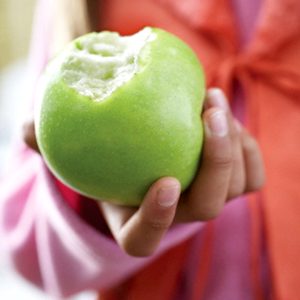 Четырехлетняя Арина мирно играла с двухлетним Вовчиком конструктором. Заглянувшая бабушка улыбнулась и тихо прикрыла дверь. Не прошло и пары минут, как она услышала пронзительный крик внучки. Со слезами на глазах девочка прильнула к вошедшей бабушке. На руке малышки виднелись четкие следы зубов младшего брата.Необычное превращениеЕще вчера это был восхитительный малыш, дарящий всем улыбки. И никто не мог понять, когда и как он превратился в маленького акуленка, показывающего всем силу своих острых зубов. Родители потрясены, потому что это кажется им таким диким и бессмысленным. Сочетание теплого, мягкого, ласкового малыша и «хищного зубастика» создает ощущение, что они столкнулись с чем-то незнакомым и страшным одновременно.Как правило, кусание вызывает у взрослых сильные эмоции. Поэтому меры, которые они принимают по этому поводу, сложно назвать разумными. Нередко можно услышать, как родители останавливают ребенка жестким требованием: «Ты не должен кусаться, я тебе этого не позволю!» Мать и отец, дедушки и бабушки, воспитатель в саду — все выкрикивают в адрес малыша угрозы, убеждая, что он сделал самое страшное, что может сделать человек. Большинство родителей, которые придерживаются правила «зуб за зуб», кусают в ответ. Жизнь такого крохи превращается в кошмар. От изумления он теряется и начинает думать: «Выходит, не только я самый ужасный и плохой, но и люди, которых я люблю больше всего на свете, такие же глупые и плохие, как и я, раз сами кусаются. Я-то маленький, а что происходит с ними?» Если старшие так поступают, они просто-напросто тоже не знают, что делать, как защищаться. 
В такой момент ребенку просто необходимо, чтобы рядом с ним оказался умный и чуткий человек, который помог бы ему найти выход из беды. Потому что он, такой маленький и неокрепший, нуждается в любви и понимании взрослых. Он испуган и рассержен, им овладевает стремление защитить себя любым путем. Он не хочет быть нелюбимым, он очень хочет быть другим, но как ему остановиться? Ответ на свой вопрос он не получает.А родители, вместо того чтобы попытаться понять своего малыша и попробовать что-то изменить, возмущенно сетуют: «Мы сходим с ума, мы не знаем, что делать. Мы моем ему зубы мылом, посыпаем язык перцем, наказываем, но никакого результата». Подобное поведение взрослых действительно не оказывает влияния на поведение маленького кусаки. Но ведь это их ребенок, и он совсем не посторонний. Может быть взрослым стоит прислушаться к разуму, а не идти на поводу эмоциональных порывов. Стоит задуматься над тем, почему же он кусается?Почему ребенок кусается?Если попытаться найти ответ, можно принять правильное решение как действовать, если малыш кусается.
Бесспорно, кусание — досадный тип поведения ребенка. Утешением может служить лишь тот факт, что такое поведение в большинстве случаев бывает временным и встречается намного чаще, чем можно подумать.Что же такого произошло в жизни ребенка, почему он так изменился?
В двухлетнем возрасте у ребенка наступает активный период новых социальных отношений, которые становятся источником бурных переживаний. До сих пор он общался в основном со взрослыми, и плач очень хорошо зарекомендовал себя как способ добиться своего, когда хотелось получить лакомство или не ложиться спать сразу после возвращения папы с работы. Но многие малыши приходят к выводу, что отношения, которые складываются у них с другими детьми — дело совсем непростое. Они могут быть грубыми, могут просто так ударить или пожаловаться маме, и им совершенно безразлично, хочешь ли ты поиграть с их ведерком для песка или нет. Перед вами ребенок, который что-то хочет, в чем-то нуждается и который охвачен стремлением получить то, что он хочет. Что он может делать в такой ситуации? Попытаться «освоить территорию» удобным для него способом. При этом у него есть оружие, в силе которого он не сомневается — это зубы, они не подведут. По непонятной вам причине он может быть враждебно настроен и хочет всем вокруг сделать больно.Если ваш малыш ведет себя подобным образом, следует определить, связано ли это только с его амбициями или в основе лежат какие-то семейные проблемы, потому что довольно часто маленький кусака направляет свою агрессию на родителей с целью привлечь к себе внимание.Но какой бы ни была причина, такое поведение расстраивает всех окружающих, и если не принимать мер, оно может долго продолжаться.Чтобы зубки не кусалисьВаша задача — пресечь подобное поведение прежде, чем оно перерастет в привычку.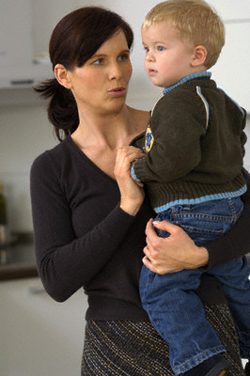 Отреагируйте в тот самый момент, когда ребенок кого либо укусил. Если он еще не умеет говорить, озвучьте это поведение, чтобы он запомнил название: «Ты кусаешься!». Затем скажите: «Нельзя кусать людей!». Твердо выразите свое неодобрение и переключитесь на другую тему.Утешьте пострадавшего и выразите ему свое сочувствие. Дети должны знать, что когда они кусаются, то причиняют другим людям боль. В присутствии ребенка направьте все внимание на пострадавшего: «Я очень сожалею! Тебе, наверное, больно? Что я могу сделать, чтобы помочь тебе?». Таким образом, вы подадите своему ребенку пример выражения сочувствия. Если возможно, сделайте так, чтобы ребенок загладил свою вину. Он может промыть укушенному ребенку место укуса, предложить повязку или пластырь, нарисовать картинку в знак примирения, извиниться, предложить игрушку. Обязательно попросите прощения у родителей ребенка на месте или позвоните им позже.Научите ребенка новому поведению вместо кусания. Дети часто кусаются потому, что им не хватает слов, чтобы выразить свои потребности. Определите, в каком случае ребенку не хватает слов, и научите правильно реагировать на ситуацию, чтобы у него не возникало желания укусить. Научите его договариваться, отстаивать свое мнение, подтверждать свою правоту словами. Если у вашего ребенка возникают проблемы при выражении чувств или желаний, научите его говорить: «Я расстроен» или «Я хочу играть». Не забудьте сообщить ему, что вам нравится, когда он ведет себя сдержанно.Старайтесь предугадать намерение ребенка укусить. Если у вашего ребенка появилась привычка кусаться, внимательно наблюдайте за его поведением. Вы сможете немедленно вмешаться и не допустить подобных действий. Ребенка, который еще не разговаривает, отвлеките от ситуации или предложите альтернативу: «Ты хочешь поиграть с глиной или кубиками?».
Ребенку постарше предложите побыть одному и подумать: «Ты еще маленький и иногда не можешь остановиться. Но очень скоро ты поймешь, как плохо быть одному». У этого метода есть несколько преимуществ. Одно из них состоит в том, что он уменьшает число социальных контактов между маленьким ребенком и другими людьми. Вполне может быть, что кусание является одним из проявлений перевозбуждения, возникающего потому, что ребенок слишком много времени вовлечен в контакты с другими детьми. Одиночество помогает малышу понять, что, несмотря на трудности общения, на самом деле он этого хочет и, когда он уходит от них, ему очень грустно.Таким образом, можно вмешиваться столько раз, пока это поведение не прекратиться. Итак, сначала наблюдайте, а затем немедленно действуйте.Я знаю, как тебе помочь, малыш!Вы в состоянии помочь маленькому кусаке и в первую очередь тем, что покажете пример контроля над собственными эмоциями, далеко не всегда радостными. Это очень трудно. Так же как трудно в одно и тоже время дарить ребенку уверенность в своей любви и не допускать безнаказанности его проступков. Важно, чтобы ребенок понял, что быть взрослым интересно, что это значит быть рассудительным, добрым, понимающим.Когда человечку два или три года, он напуган собственным несовершенством по сравнению со всемогущими взрослыми. Но большим утешением является осознание того, что когда-нибудь он вырастет и станет таким человеком, который сможет при виде кусающегося ребенка проявить благоразумие и сочувствие. Он сможет взять на руки этого отверженного, и скажет: «Я знаю, как тебе помочь, малыш!».Автор:
Виктория Михайлова, детский психолог